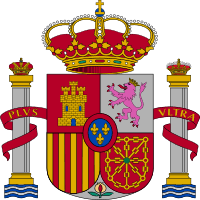 Ayuntamiento de Aldea de San MiguelBANDODÑA. OLGA FERNANDEZ DEL POZO, ALCALDESA-PRESIDENTA DE ESTE AYUNTAMIENTO, HACER SABER: CORTE DE CALLES SÁBADO 10 DE OCTUBREQUEDA PROHIBIDO APARCAR EN LA PLAZA MAYOR Y EN LA CALLE CALLEJUELA (Desde Plaza Mayor hasta esquina Calle Olmos) EL DÍA 10 DE OCTUBRE, POR CELEBRACIÓN DEL ALDEAROCK 2020. SE PROCEDERÁ AL CORTE DE LAS SIGUIENTES CALLES:-PLAZA MAYOR.-CALLE IGLESIA (Acceso a Plaza Mayor)-CALLE CALLEJUELA (Desde Plaza Mayor a esquina Calle Olmos).Disculpen las molestias.La AlcaldesaOlga Fernández del Pozo